Nursery HomeworkEnglishWatch the following video with your child:https://www.youtube.com/watch?v=ls6wTeT2cKA&t=3sAfter watching the video, ask your child the following questions: Can they remember what seasons were mentioned in the story?What was happening to the tiny seed in each season?Challenge: Can they draw 4 different pictures to show what was happening to the seed in each season?MathsRecap numbers 1 and 2 with your child. Can they write them down correctly? 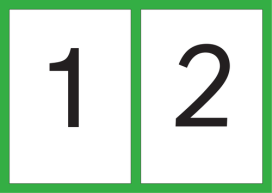 Now get your child to practise writing number 3. As they write it say- 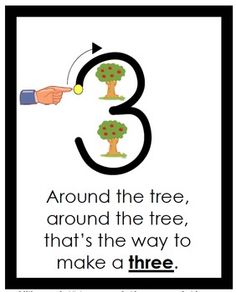 